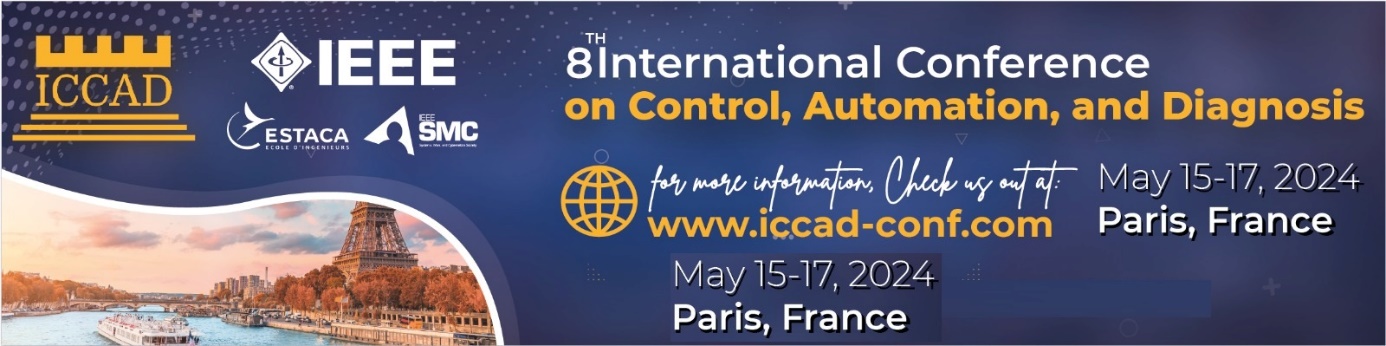 CALL FOR PAPERS SPECIAL SESSION ON(Special Session Title...................)for ICCAD’24May 15-17, 2024, Paris-FranceSession Co-Chairs:- (Full Name, Affiliation, e_mail address)………………………………………………………………………………………………- (Full Name, Affiliation, e_mail address)………………………………………………………………………………………………- (Full Name, Affiliation, e_mail address)………………………………………………………………………………………………Session description:This special session deals with the problem of...................................................................................................…………………………………………………………………………….……………………………………………………………………….........…………………………………………………………………………….………………………………………………………………………The goal is to………………………................……………………………………………………………………………………….……….........…………………………………………………………………………….……………………………………………………………………….........…………………………………………………………………………….………………………………………………………………………The topics of interest include, but are not limited to:  -……………………………………………………………………………………………………………………………………………………………-……………………………………………………………………………………………………………………………………………………………-……………………………………………………………………………………………………………………………………………………………SUBMISSIONPapers must be submitted electronically for peer review by: December 15, 2023https://www.iccad-conf.com/submission/All papers must be written in English and should describe original work. The length of the paper is limited to a maximum of 6 pages (in the standard IEEE conference double column format). 